SREDA, 8. 4. 2020MATEMATIKADU/37 , ZV/56   Števili 19 in 20Danes pa končno do 20 praviš. Ali veš, da je v našem razredu skupaj z drugarčki 20 učencev? Ali poznaš imena vseh? Naštej jih (kolikor gre). Povadi zapis novih številk in preštevanje delovnih zvezkih.SLOVENŠČINAZO/ 52,53 (prva dva svinčnika)    Črka UUUUUhh, koliko dela te čaka danes. Urediti moraš črke, ki jih je pomešal veter. Na strani 53 preskusi pri prvem svinčniku svoje branje. Pri drugem svinčniku pa vadi prepis.Dopolnilni pouk: Reši nalogi z zvezdicama na strani 53. Tako še vadiš branje in pisanje.GLASBENA UMETNOST IN ŠPORTBližajo se praznični dnevi pa sem ti pripravila pesmico o piščeku, ki je spodaj.  Ob veseli pomladni glasbi zapoj s Čuki in tudi malo pomigaj. Če boš ti pišče, določi še putko in petelina ter odkokorakaj na dvorišče. Raziskuj okolico, skači in uživaj v lepem vremenu.Ko ko ko Poslušaj tukajIzvajalec: Čuki
Avtor besedila: Jože Potrebuješ
Avtor glasbe: Jože PotrebuješOd-ko-korakalo je pišče čez dvorišče,
od-ko-korakalo, da malo svet razišče,
od-ko-kodakalo naglas,
kot da poslavlja se od nas,
od nas, ki smo ga čuvali ves čas.
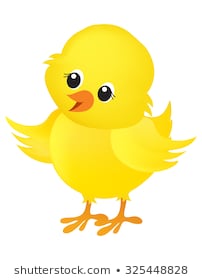 Od-ko-korakala je putka čez dvorišče,
od-ko-korakala, da pišče tam poišče,
od-ko-kodakala naglas,
kot da poslavlja se od nas,
od nas, ki smo jo čuvali ves čas.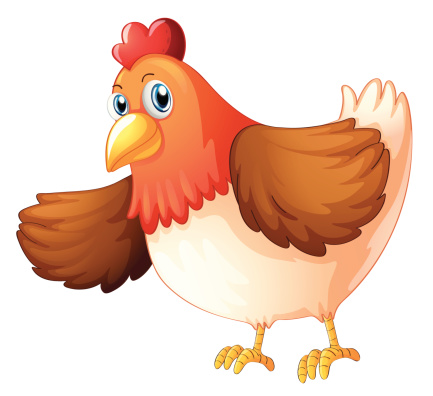 Od-ko-korakal je petelin čez dvorišče,
od-ko-korakal, da družinico poišče,
ki-ki-kirikal je naglas, 
kot da poslavlja se od nas,
od nas, ki smo ga čuvali ves čas.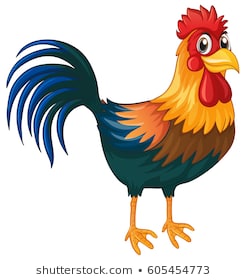 Kako na koncu spet se vse lepo obrne,
ko pod večer se pišček k mami putki vrne,
je petelinček bil vesel,
ko je oba močno objel
in skupaj z njima pesmico zapel.Kokoko kokokokokokokoko išče,
kokoko kokokokokokokoko pišče,
je petelinček bil vesel,
ko je oba močno objel
in skupaj z njima pesmico zapel.